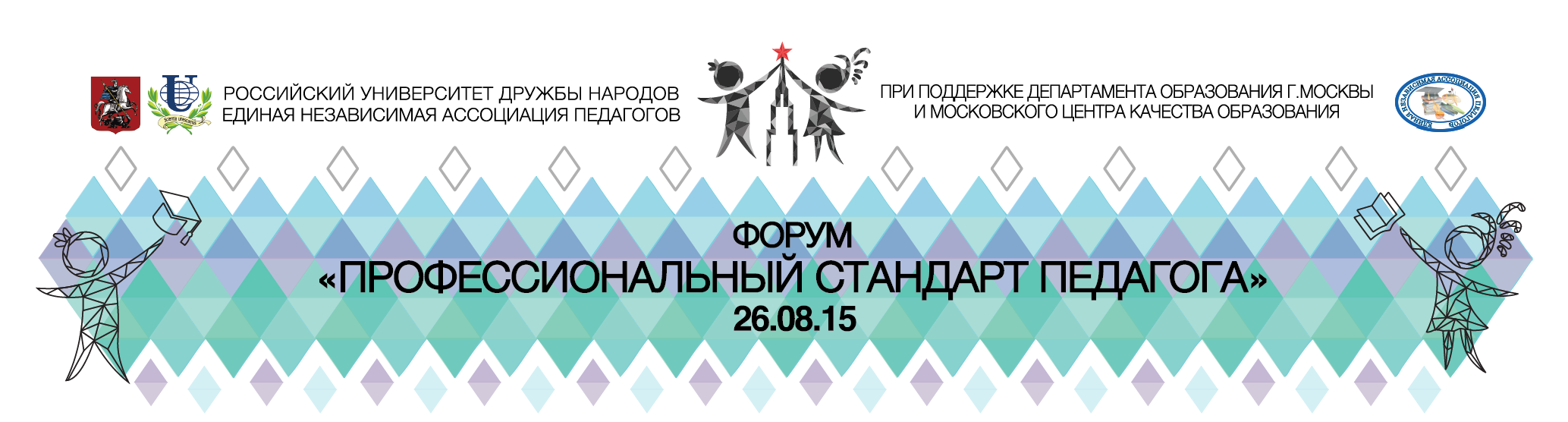 ПРОГРАММА ДЛЯ УЧИТЕЛЕЙ ИСТОРИИ, ОБЩЕСТВОЗНАНИЯ, ЭКОНОМИКИ И ПРАВА11.45 –13.30 Круглый стол для преподавателей истории «История России в современном общественно-политическом дискурсе: проблемы и решения». ♦ Библиотека Зал № 3Ведущий: Козьменко Владимир Матвеевич, доктор исторических наук, профессор, заведующий кафедрой истории России факультета гуманитарных и социальных наук РУДН. 1. Григорьева Наталия Анатольевна, доктор исторических наук, профессор кафедры истории России факультета гуманитарных и социальных наук РУДН:«Государственная политика и практика развития исторического образования в современной России».2. Блохин Владимир Владимирович, доктор исторических наук, профессор кафедры истории России факультета гуманитарных и социальных наук РУДН:«Новейшие общественно-политические дискурсы Российского общества».3. Мосейкина Марина Николаевна, доктор исторических наук, профессор кафедры истории России факультета гуманитарных и социальных наук РУДН:«Современные концепты понимания отечественной истории ХХ в. (неоевразийство, цивилизационная теория, социокультурная парадигма, теории модернизации; переосмысление феноменов социальной революции и социальной реформы в историческом контексте Новейшего времени)». 4. Кряжева-Карцева Елена Валерьевна, кандидат исторических наук, доцент кафедры истории России факультета гуманитарных и социальных наук РУДН:«Информационные войны: к проблеме формирования исторического сознания у молодежи».11.45 – 13.30 Круглый стол для преподавателей обществознания, экономики и права «Государство и право в условиях экономического кризиса и роста».♦ Ауд. 17 Экон. ф-таВедущий: Ястребов Олег Александрович, директор юридического института РУДН, доктор юридических наук, доктор экономических наук, профессор, эксперт ВАК по юридическим наукам, заведующий кафедрой административного и финансового права юридического института РУДН, вице-президент ассоциации юридического образования РФ.1. Абашидзе Аслан Хусейнович, доктор юридических наук, профессор, зав. кафедрой международного права юридического института РУДН, член комитета ООН по экономическим, социальным и культурным правам, председатель Комиссии международного права Российской Ассоциации содействия ООН, член экспертного совета Высшей аттестационной комиссии Министерства образования и науки РФ по праву:«Обязательства государства в сфере образования в условиях экономического кризиса: международно-правовые стандарты».2. Ситкарева Елена Витальевна, кандидат юридических наук, доцент, заместитель заведующего кафедрой гражданского и трудового права юридического института РУДН, арбитр Арбитража при Московской Торгово-Промышленной Палате«Эффективное разрешение коммерческих споров».3. Мамедов Андрей Алиевич, доктор юридических наук, профессор кафедры административного и финансового права юридического института РУДН«Финансовая стабильность государства и его правовые аспекты в условиях кризиса».4. Ефремов Виктор Степанович, доктор экономических наук, профессор, руководитель программы «Международный менеджмент» Института мировой экономики и бизнеса РУДН:«Эволюция экономической мысли в современных условиях».14.30 –16.30. Методологический семинар для учителей истории, обществознания, экономики и права♦ Конференц-зал экон. ф-таТема семинара: «Новый учебно-методический комплекс по отечественной истории в контексте историко-культурного стандарта».Ведущий: Панкин П.П., учитель истории ГБОУ «Школа № 1741», Заслуженный учитель РФ, Председатель Московского отделения Всероссийской ассоциации учителей истории и обществознания.1.	Особенности нового УМК по отечественной истории и технологии его внедрения в учебный процесс. Данилов А.А., профессор, доктор исторических наук, автор учебно-методических комплектов по отечественной истории, руководитель Центра гуманитарного образования АО «Издательство "Просвещение"».2.	Олимпиады по истории и обществознанию в 2014-2015 учебном году. Итоги и перспективы. Саплина Е.В., кандидат педагогических наук, доцент кафедры социально-гуманитарных дисциплин МИОО. 3.	Наука в помощь учителю. Майер А.С., кандидат исторических наук, член Всероссийской ассоциации учителей истории и обществознания.  4.	Проблемы перехода на новую модель преподавания истории в школе. Панкин П.П., учитель истории ГБОУ «Школа № 1741», Заслуженный учитель РФ, Председатель Московского отделения Всероссийской ассоциации учителей истории и обществознания. 5.	Диагностические работы по истории издательства «Национальное образование». Артасов И.А., руководитель федеральной группы разработчиков контрольных измерительных материалов ОГЭ по истории. 6.	Перекрестки истории: проблемы теоретического осмысления истории России в новой линии учебников издательства «ДРОФА». Андреев И.Л., кандидат исторических наук, профессор кафедры отечественной истории МПГУ, преподаватель лицея при ВШЭ.7.	Возможности перехода на линию УМК «История России 6-10 кл.» Андреева И.Л., Ляшенко Л.М., Волобуева О.В. в изучении истории России в условиях введения историко-культурного стандарта. Тырин С.В., кандидат исторических наук, заведующий редакцией истории и обществознания издательства «ДРОФА». 8.	Учебно-методический комплекс «Сферы. История» в условиях реализации ФГОС. Перелыгин В.В., координатор Центра «Сферы» по истории АО «Издательство "Просвещение"».ПРОГРАММА ДЛЯ УЧИТЕЛЕЙ РУССКОГО ЯЗЫКА И ЛИТЕРАТУРЫ11.45 – 13.30 Круглый стол для преподавателей русского языка «Русский язык и проблемы национальной идентичности». ♦ Конференц-зал Экон. ф-таВедущий: Синячкин Владимир Павлович, доктор филологических наук, профессор,зав. Каф русского языка и межкультурной коммуникации факультета гуманитарных и социальных наук РУДН.1. Синячкин Владимир Павлович, доктор филологических наук, профессор, зав. каф русского языка и межкультурной коммуникации факультета гуманитарных и социальных наук РУДН:«Формирование образов языкового сознания на уроках русского языка».2. Бахтикиреева Улданай Максутовна, доктор филологических наук, профессор кафедры русского языка и межкультурной коммуникации факультета гуманитарных и социальных наук РУДН: «Соотношение этнической и языковой идентичности: проблемы и поиски решения».3. Дронов Владимир Васильевич, кандидат филологических наук, доцент кафедры русского языка и межкультурной коммуникации факультета гуманитарных и социальных наук РУДН: «Использование ассоциативного словаря в учебном процессе как способ формирования языкового сознания».11.45 – 13.30 Круглый стол для преподавателей литературы «Проблемы человека и общества в русской литературе второй половины ХХ – ХХI вв.» ♦ Зал № 1Ведущий: Барабаш Виктор Владимирович, доктор филологических наук, профессор, декан филологического факультета РУДН 1.Коваленко Александр Георгиевич, доктор филологических наук, зав. кафедрой русской и зарубежной литературы филологического факультета РУДН:«Человек и история в современной российской прозе».2.Мескин Владимир Алексеевич, доктор филологических наук, профессор кафедры русской и зарубежной литературы филологического факультета РУДН:«Реализм и постмодернизм в русской литературе начала нового века».3.Коренькова Татьяна Викторовна, кандидат филологических наук, доцент кафедры русской и зарубежной литературы филологического факультета РУДН:«Классическая русская литература и проблемы ее преподавания в школе».14.30 –16.30 Методологический семинар для учителей русского языка и литературы♦ Актовый залТема семинара: «Изучение русского языка и литературы на основе Концепции школьного филологического образования в России».Ведущие: Дудова Л.В., Председатель Координационного совета ОО «АССУЛ», кандидат филологических наук, профессор кафедры филологического образования МИОО; Дощинский Р.А., Председатель РОО НАС, кандидат педагогических наук, доцент кафедры филологического образования МИОО.Награждение по итогам работы в 2014-2015 учебном году.  Ганабова О.А., Председатель Московского регионального отделения ОО «АССУЛ».Итоговое сочинение в 2015-2016 учебном году. Дудова Л.В., Председатель Координационного совета ОО «АССУЛ», кандидат филологических наук, профессор кафедры филологического образования МИОО.Итоги ЕГЭ по русскому языку в 2015 году. Цыбулько И.П., руководитель федеральной предметной комиссии по русскому языку, ведущий научный сотрудник ИСМО РАО. Итоги и перспективы проекта «Со словарями по жизни». Левушкина О.Н., доктор педагогических наук, доцент кафедры филологического образования МИОО.Детско-взрослая читательская конференция «Современная литература и Я-читатель» в новом формате. Юнусова Б.С., учитель русского языка и литературы ГБОУ города Москвы лицей № 1581.Всероссийская школа поэзии. Федотов О.И., доктор филологических наук, профессор кафедры филологического образования МИОО. Посвятим первые уроки литературы гражданской поэзии Донбасса. Лаврищева С.В., учитель русского языка и литературы ГБОУ Школа № 237.Литературная композиция «Москва – Донбассу. У войны недетское лицо». Котова Т.Ю., учитель русского языка и литературы ГБОУ гимназия № 1573.Творческое формирование гармонично развитой личности в современном информационной действительности. Суханкина Е.Н., руководитель проекта «Пишем книгу Мира!».В новый учебный год вместе c учебно-методическими комплексами по русскому языку издательства «Просвещение». Красовская С.И., доктор филологических наук, профессор, заведующая редакцией русского языка АО «Издательство "Просвещение"».Новые подходы к организации учебной деятельности на уроках литературы. Бугрова Л.В., кандидат филологических наук, методист издательства «ДРОФА». Анонсирование Всероссийской конференции «Филологическая наука и школа: диалог и сотрудничество». Дмитриевская Л.Н., доктор филологических наук, доцент кафедры филологического образования МИОО.ПРОГРАММА ДЛЯ ПРЕПОДАВАТЕЛЕЙ АНГЛИЙСКОГО ЯЗЫКА12.30 – 14.15 Круглый стол для преподавателей английского языка «Актуальные проблемы иностранного языка делового общения и перевода (английский язык)»♦ Библиотека Зал №1Ведущий: Малюга Елена Николаевна, доктор филологических наук, профессор, заведующая кафедрой иностранных языков экономического факультета РУДН, академик РАЕН.1. Малюга Елена Николаевна, доктор филологических наук, профессор, заведующая кафедрой иностранных языков экономического факультета РУДН, академик РАЕН: «Лингвокультурная специфика англоязычного экономического дискурса».2. Бреус Евгений Васильевич, кандидат филологических наук, профессор, заведующий кафедрой              переводоведения Университета Российской академии образования: «Речевые действия переводчика при работе со связным специализированным текстом».3. Попова Светлана Николаевна, кандидат филологических наук, доцент кафедры иностранных языков экономического факультета РУДН:«Фанфикшн и Интернет как среда их существования».14.30 –16.30 Методологический семинар для учителей английского языка♦ Библиотека Зал № 1Тема семинара: «Новые профессиональные компетенции учителя иностранного языка» (английский язык).Ведущий: Морозова Е.П., Председатель Ассоциации учителей иностранных языков, учитель иностранного языка ГБОУ «Многопрофильный лицей № 1799».Работа Ассоциации учителей иностранных языков в 2015-2016 учебном году. Морозова Е.П., председатель Ассоциации учителей иностранных языков, учитель иностранного языка ГБОУ «Многопрофильный лицей № 1799».Новые компетенции учителя иностранного языка – новые задачи. Махмурян К.С., доктор педагогических наук, профессор, сотрудник ЦПМ.ГИА-9: сегодня и завтра. Маркова Е.С., Председатель предметной комиссии ГИА-9 по иностранным языкам, кандидат педагогических наук, доцент, заместитель руководителя Департамента ИЯ ВШЭ.Speaking and the Non-Native Speaker Teacher. Hugh Dellar, author – National Geographic Learning, Lexical Lab (UK). Учебники по английскому языку издательства «Просвещение» в новом Федеральном перечне. Овчинников А.А., заместитель руководителя Центра лингвистического образования АО «Издательство "Просвещение"». Учебный проект «Любимые русские песни для детей на английском языке». Воронин В.А., учитель английского языка высшей квалификационной категории лицея № 11 г. Ростова-на-Дону, представитель продюсерской группы «Радостная встреча». Реализация принципов преемственности в обучении английскому языку от начальной к старшей школе (на примере использования УМК «Английский язык. 2-11 кл. "Rainbow English"»). Афанасьева О.В., доктор филологических наук, профессор, декан факультета английской филологии МГПУ. Электронная форма учебника как эффективный инструмент повышения качества образовательного процесса. Михеева И.В., кандидат филологических наук, доцент, профессор кафедры английской филологии и современных технологий обучения МГПУ. ПРОГРАММА ДЛЯ ПРЕПОДАВАТЕЛЕЙ НЕМЕЦКОГО ЯЗЫКА 12.30 – 14.15 Круглый стол для преподавателей немецкого языка «Деловая лингвокультура Германии». ♦ Ауд. 109 Ведущий: Ветринская Виктория Владиславовна, кандидат педагогических наук, доцент кафедры иностранных языков экономического факультета РУДН. 1. Ветринская Виктория Владиславовна, кандидат педагогических наук, доцент кафедры ино-странных языков экономического факультета РУДН: «Лингвокультурные аспекты немецкой деловой коммуникации».2. Гайдукова Тамара Михайловна, кандидат филологических наук, доцент кафедры иностранных языков экономического факультета РУДН: «Невербальные средства немецкой деловой коммуникации».3. Епихина Нина Михайловна, старший преподаватель кафедры иностранных языков экономи-ческого РУДН:«Особенности употребления грамматических конструкций в письменной деловой корреспонденции».14.30 –16.30 Методологический семинар для учителей немецкого языка ♦ Ауд. 109Тема семинара: «Новые профессиональные компетенции учителя иностранного языка» (немецкий язык)Ведущий: Каплина О.В., Отличник народного просвещения, старший методист ЦПМ, главный редактор журнала «Deutsch kreativ», член Президиума Межрегиональной Ассоциации учителей и преподавателей немецкого языка.Работа с одаренными детьми – путь к развитию новых профессиональных компетенций учителя немецкого языка. Каплина О.В., Отличник народного просвещения, старший методист ЦПМ, главный редактор журнала «Deutsch kreativ», член Президиума Межрегиональной Ассоциации учителей и преподавателей немецкого языка.  Работа с талантливыми детьми на примере Московского городского конкурса «Баварские мотивы». Жарова Р.Х., Заслуженный учитель РФ, Почетный работник общего образования, учитель немецкого языка ГБОУ лицей № 1502.Готовимся к государственным экзаменам с новыми учебниками по немецкому языку издательства «Просвещение». Карелина И.В., заведующая редакцией немецкого языка АО «Издательство "Просвещение"»; Лытаева М.А., кандидат педагогических наук, соавтор линий УМК по немецкому языку «Вундеркинды» и «Горизонты», доцент департамента ИЯ ВШЭ.Особенности и итоги ЕГЭ – 2015 по немецкому языку. Барковская Т.И., Заслуженный учитель РФ, заместитель председателя РПК по немецкому языку, заместитель директора ГБОУ СОШ № 1222.Новая линия УМК «Мосты» И.Л. Бим для изучения немецкого языка в школе как второго иностранного. Шмакова Е.Ю., руководитель Центра филологического образования издательства «ДРОФА».  ПРОГРАММА ДЛЯ ПРЕПОДАВАТЕЛЕЙ СПЕЦИАЛЬНОГО, ДОШКОЛЬНОГО, НАЧАЛЬНОГО И ДОПОЛНИТЕЛЬНОГО ОБРАЗОВАНИЯ11.45 –13.30 Круглый стол для преподавателей специального, дошкольного, начального и дополнительного образования «Педагогика и психология: новый формат взаимодействия». ♦ Актовый залВедущий: Волосовец Татьяна Владимировна, кандидат педагогических наук заведующая кафедрой специального образования РУДН, директор Федерального государственного бюджетного научного учреждения "Институт изучения детства, семьи и воспитания Российской академии образования".1. Волосовец Татьяна Владимировна, кандидат педагогических наук, заведующая кафедрой специального образования РУДН, директор Федерального государственного бюджетного научного учреждения "Институт изучения детства, семьи и воспитания Российской академии образования":  «Дошкольное детство: от фундаментальных исследований к образовательным программам, вариативным моделям, методикам, технологиям».2. Богоявленская Мария Евгеньевна, кандидат психологических наук, заведующая лабораторией психолого-педагогических основ развивающего дошкольного образования Федерального государственного бюджетного научного учреждения "Институт изучения детства, семьи и воспитания Российской академии образования ":   «Школьная неуспешность одаренных детей».3. Кутепова Елена Николаевна, кандидат педагогических наук, доцент кафедры специального образования РУДН, зам. директора Института проблем инклюзивного образования Московского городского психолого-педагогического университета: «Проблемы переходного периода при введении Федерального государственного образовательного стандарта начального общего образования обучающихся с ограниченными возможностями здоровья».4. Фришман Ирина Игоревна, доктор педагогических наук, главный научный сотрудник лаборатории психолого-педагогических проблем самоорганизации детей и взрослых Федерального государственного бюджетного научного учреждения "Институт изучения детства, семьи и воспитания Российской академии образования:«Расширение спектра программ дополнительного образования: перспективные тенденции развития педагогической науки».14.30-16.30 Методологический семинар для педагогов дошкольного образования♦ Ауд. 103, ауд. 101 экон. ф-таТема семинара: «Использование современных технологий в дошкольном образовании».Ведущий: Шишкина М.Е., старший воспитатель ГБОУ СОШ № 240 (ДС № 2), Председатель Ассоциации педагогов дошкольного образования.Примерная основная образовательная программа дошкольного образования «Миры детства». Павлухина Е.В., Гусева Н.Г.Развитие когнитивных навыков дошкольников средствами иностранного языка (на примере УМК Hoor ay! Let’s Play). Чекчурина О.Ю.Требования к специалистам дошкольных образовательных учреждений компенсирующей направленности. Серова Н.И.Использование приемов аппликации при развитии мелкой моторики в работе учителя-логопеда с детьми с ТНР. Гуцал И.Ю.Развивающая предметно-пространственная среда как важная составляющая организации самостоятельной деятельности детей дошкольного возраста. Тимошенкова Е.А.Психолого-педагогическое сопровождение педагогов дошкольных образовательных учреждений в соответствии с ФГОС. Мищенко Г.В.Метод сенсорной интеграции в работе учителя-логопеда с детьми дошкольного возраста с ТНР. Уфимцева Ю.О.Обучение игре «Русские шашки» детей дошкольного возраста. Сидорычев В.Н.Метод проектов в образовательной деятельности ДОО. Лобанова Т.И., ведущий методист редакции дошкольного образования АО «Издательство "Просвещение"». Учебно-методические материалы издательства «Национальное образование». Бондарева С.Н., заместитель директора ДО ГБОУ города Москвы СОШ № 480 им. В.В. Талалихина, руководитель ресурсного центра инклюзивного образования ГБОУ СОШ города Москвы № 480 им. В.В. Талалихина.14.30 – 16.30. Методологический семинар для учителей начальных классов♦ Ауд. 1, ауд. 2, ИМЭБТема семинара: «Подходы к формированию базовых навыков смыслового чтения и письма».Ведущий: Волкова Е.В., Председатель Ассоциации учителей начальных классов.Как учить учителей в условиях введения нового стандарта? Якушкина А.А., заведующая кафедрой начального образования МИОО.Как организовать проектную деятельность с детьми младшего школьного возраста?	Пахомова Н.Ю., доцент кафедры начального образования МИОО.Информационно-образовательная среда начальной школы: опыт построения и перспективы развития. Кукушкина А.С., учитель информатики ГБОУ гимназия № 1542.Организация деятельности учащихся в информационной среде на уроке. Шушковская А.И., учитель начальных классов ГБОУ СОШ № 1449.Повышение квалификации педагога начальных классов по модульному комплексному курсу ОРКСЭ в соответствии с Профессиональным стандартом педагога. Клишина О.С., кандидат исторических наук, доцент кафедры ЮНЕСКО МИОО.Об организации процедур оценки учебных достижений учащихся в условиях введения ФГОС ООО и СОО. Достижение планируемых результатов обучения в соответствии с ФГОС НОО. Татур А.О., кандидат физико-математических наук, доцент, начальник отдела МЦКО. Основная образовательная программа образовательной организации. При чем здесь учитель? (мастер-класс). Матвеева Е.И., доцент кафедры начального образования МИОО.14.30 –16.30 Методологический семинар для педагогов коррекционного (специального) образования ♦ Зал № 1Тема семинара: «Новые компетенции учителя начальных классов».Ведущий: Мифтяхетдинова Э.С., заместитель Председателя Ассоциации учителей начальных классов, методист ГБОУ СОШ № 958.Учебно-методическая литература для коррекционно-педагогического сопровождения учащихся, испытывающих трудности в освоении основной образовательной программы НОО. Яскевич Т.А., заместитель руководителя Центра специальных форм образования АО «Издательство "Просвещение"».Дошкольное и начальное образования: единая территория детства. Занков В.В., заведующий лабораторией обучения по системе Л.В. Занкова РАО.Компетенции педагога начальной школы в свете Профессионального стандарта педагога. Ожогина Н.И., учитель начальных классов ГБОУ СОШ № 1414 с углубленным изучением английского языка.Развитие речи обучающихся в начальной школе в свете новых ФГОС. Гвинджилия О.В., Лауреат Государственной премии РФ в области образования, Отличник Просвещения РФ.   Стратегии и приемы работы с информацией для развития навыков смыслового чтения обучающихся в начальной школе (УМК «Школа России», УМК «Перспектива»). Дигина А.Г., ведущий методист редакции русского языка и литературного чтения Центра начального образования АО «Издательство "Просвещение"».Формирование системы оценки достижения планируемых результатов освоения основной образовательной программы в соответствии с ФГОС. Цветкова О.В., заместитель директора по УР ГБОУ «Гимназия 1538»14.30 –16.30 Программа творческой мастерской по дополнительному образованию детей и дополнительному профессиональному образованию ♦ Ауд. 17 экон. ф-таТема мастерской: «Работа с одаренными и высокомотивированными детьми в системе дополнительного образования».Ведущий: Трешина И.В., директор культурно-образовательного центра «Глобальный мир», кандидат педагогических наук, Председатель Ассоциации педагогов дополнительного образования.14.30 – 14.45: Профессиональный портрет педагога дополнительного образования в условиях принятия новых ФГОС. Лунева Е.Н., педагог дополнительного образования АНО ДПО «Культурно-образовательный центр «Глобальный мир».14.45 – 15.00: Занятия по развитию познавательных и интеллектуальных способностей младших школьников. Языканова Е.В., учитель начальных классов, педагог-психолог ГБОУ Школа № 1208, Заслуженный учитель РФ.15.00 – 15.15: Современный УМК «Сферы» как основа единой информационно-образовательной среды. Сильянова А.В., руководитель Центра «Сферы» АО «Издательство "Просвещение"».15.20 – 15.35: Методика обучения написанию классического сочинения в рамках дополнительного образования старшеклассников. Кульпина В.В., кандидат педагогических наук, старший преподаватель филологического факультета МГПУ, сертифицированный эксперт и разработчик учебно-методических материалов для подготовки к ЕГЭ и ГИА по русскому языку.15.40 – 15.55: Анализ решения задач с параметром по математике в рамках дополнительного образования старшеклассников. Лялина Е.В., доцент, кандидат физико-математических наук.16.00 – 16.15: Подготовка к олимпиадам по иностранному языку в рамках ДПО («Высшая проба»). Соловова Е.Н., доктор педагогических наук, профессор, руководитель Департамента ИЯ ВШЭ; Родоманченко А.С., кандидат педагогических наук, заведующая учебно-методическим кабинетом Департамента ИЯ ВШЭ, председатель методической комиссии олимпиады «Высшая проба» по иностранным языкам.16.15 – 16.30: Использование цифрового мультимедийного сторителлинга в рамках дополнительного образования по иностранному языку учеников средней и старшей школы. Кузнецова С.Ю., кандидат культурологических наук, старший преподаватель кафедры иностранных языков для факультета журналистики ФИЯР МГУ имени М.В. Ломоносова.ПРОГРАММА ДЛЯ ПРЕПОДАВАТЕЛЕЙ ФРАНЦУЗСКОГО ЯЗЫКА12.30 – 14.15 Круглый стол для преподавателей французского   языка «Письменная деловая коммуникация (французский язык)». ♦ Зал № 2Ведущий: Полякова Наталия Владимировна, кандидат филологических наук, доцент кафедры иностранных языков экономического факультета РУДН. 1. Полякова Наталия Владимировна, кандидат филологических наук, доцент кафедры иностранных языков экономического факультета РУДН:«Французская деловая терминология в лингвистическом и социокультурном аспектах».2. Яковлева Анна Михайловна, кандидат филологических наук, доцент кафедры романской филологии Московского государственного областного университета: «Особенности составления деловых писем на французском языке». 3. Паничева Елена Викторовна, старший преподаватель кафедры иностранных языков экономического факультета РУДН: «К вопросу о лингвокультурологических аспектах реферирования на французском языке».14.30 – 16.30. Методологический семинар для учителей французского языка ♦ Зал № 2Тема семинара: «Новые профессиональные компетенции учителя иностранного языка (французский язык)».Ведущие: Алемайкина Я.Л., заместитель директора по УВР, учитель французского языка ГБОУ «Школа № 1248»; Алемайкина Н.Д., учитель французского языка ГБОУ «Школа № 1248».Формирование профессиональной компетенции учителя французского языка на базе материалов педагогической прессы. Чесновицкая Г.А., главный редактор журнала «Французский язык», Заслуженный учитель РФ, кавалер ордена Академической пальмовой ветви Франции, Лауреат серебряной медали Ренессанс Франсэз.Стратегии успешной подготовки к итоговому контролю развития монологической речи обучающихся 11 класса (задания 3 и 4 ЕГЭ по французскому языку). Николаева В.В., координатор специальных проектов журнала «Французский язык», заместитель председателя центральной предметно-методической комиссии по французскому языку ВОШ, член рабочей группы по французскому языку ФИПИ, эксперт-консультант комиссии по проверке ЕГЭ по г. Москве. Иноязычная исследовательская компетенция учителя французского языка. Козаренко О.М., доцент кафедры «Иностранные языки-1» Финансового университета при правительстве РФ, кандидат географических наук.Проектная деятельность в обновленных версиях УМК по французскому языку «Синяя птица», «Французский в перспективе» и «Твой друг французский язык». Белосельская Т.В., заведующая редакцией романских языков АО «Издательство "Просвещение"».Успешный урок французского языка в свете требований ФГОС. Козлова М.В., учитель французского языка ГБОУ города Москвы СОШ № 285 имени В.А. Молодцова, эксперт ЕГЭ.Профессиональная ИКТ-компетентность современного учителя иностранного языка в свете нового «Профессионального стандарта педагога». Алемайкина Я.Л., заместитель директора по УВР, учитель французского языка ГБОУ «Школа № 1248»; Алемайкина Н.Д., учитель французского языка ГБОУ «Школа № 1248».Использование кейс-технологии в преподавании французского языка как второго иностранного. Шутова Ю.А., учитель французского языка ГБОУ «Школа № 1293».Новые возможности в организации персоналии ровного обучения   с использованием электронного учебника и современного компьютерного оборудования. Легонькова П., методист по французскому языку образовательной компании РЕЛОД.ПРОГРАММА ДЛЯ ПРЕПОДАВАТЕЛЕЙ ИСПАНСКОГО ЯЗЫКА12.30 – 14.15 Круглый стол для преподавателей испанского языка «Современный испанский язык в глобализированном мире».♦ Ауд. 107Ведущий: Михеева Наталья Федоровна, доктор филологических наук, профессор, заведующая кафедрой иностранных языков филологического факультета РУДН, академик МАН ВШ, академик РАЕ1. Михеева Наталья Федоровна, доктор филологических наук, профессор, заведующая кафедрой иностранных языков филологического факультета РУДН, академик МАН ВШ, академик РАЕ:  «Настоящее и будущее испанского языка».2. Чеснокова Ольга Станиславовна, доктор филологических наук, профессор кафедры иностранных языков филологического факультета РУДН: «Топонимика как наука синтезирующего типа и ее роль в инновационных методах преподавания испанского языка».3. Найденова Наталья Сергеевна, доктор филологических наук, доцент кафедры иностранных языков филологического факультета РУДН: «Африканская литература на испанском и французском языках: сопоставительное исследование».4. Котеняткина Ирина Борисовна, кандидат филологических наук, старший преподаватель кафедры иностранных языков филологического факультета РУДН: «Современный испанский язык через призму 23-го издания Словаря испанской королевской академии (DRAE)».14.30 –16.30 Методологический семинар для учителей испанского языка ♦ Ауд. 107Тема семинара: «Новые профессиональные компетенции учителя иностранного языка (испанский язык)»Ведущий: Карасева Ю.А., учитель испанского языка ГБОУ Школы № 1252, руководитель направления «Испанский язык» Ассоциации учителей иностранных языков, кандидат филологических наук.Современный урок испанского языка с использованием ИКТ (на примере УМК издательства «Просвещение» «Завтра»). Белосельская Т.В., заведующая редакцией романских языков АО «Издательство "Просвещение"». Итоги ОГЭ 2015 по испанскому языку. Бухарова Ю.А., учитель испанского языка ГБОУ Школы № 1252, заместитель председателя экспертной комиссии ОГЭ по испанскому языку г. Москвы, кандидат педагогических наук.Европейский языковой портфель как инновационное учебное средство оценки и самооценки учащихся в процессе изучения иностранного языка. Карасева Ю.А., учитель испанского языка ГБОУ Школы № 1252, руководитель направления «Испанский язык» Ассоциации учителей иностранных языков, кандидат филологических наук.Проблемы внедрения международной системы образования «Испанский бакалавриат» в российскую образовательную систему. Денисюк Е.Д., учитель испанского языка ГБОУ Лицея № 1568 им. Пабло Неруды.Об опыте преподавания испанского языка в качестве элективного курса в общеобразовательной школе. Нужненко Л.А., учитель испанского языка ГБОУ Школы № 2036.Инструменты развития коммуникативной компетенции на уроках иностранного языка. Трепольская Д.С., учитель испанского языка ЧОУ СОШ «Росинка».Использование мультимедийных технологий в процессе обучения испанскому языку на начальной ступени среднего общего образования.  Записова Е.С., учитель испанского языка ГБОУ Школы № 1252.Развитие креативных личностных качеств и эмоциональной сферы учащихся в процессе языкового образования за рамками урока. Князева Д.Д., учитель испанского языка ГБОУ Школы № 1252.Реализация здоровьесберегающих технологий в процессе обучения испанскому языку младших школьников. Ахметзянова А.Р., учитель испанского языка ГБОУ Школы № 1252.ПРОГРАММА ДЛЯ ПРЕПОДАВАТЕЛЕЙ МИРОВОЙ ХУДОЖЕСТВЕННОЙ КУЛЬТУРЫ  12.30 – 14.15 Круглый стол для преподавателей мировой художественной культуры «Междисциплинарный подход в контексте преподавания искусства и гуманитарных наук». ♦ Зал № 3Ведущий: Берест Валерия Адлеровна, старший преподаватель кафедры теории и истории культуры, научный сотрудник Государственного центра современного искусства1. Берест Валерия Адлеровна, старший преподаватель кафедры теории и истории культуры факультета гуманитарных и социальных наук РУДН, научный сотрудник Государственного центра современного искусства:«Практико-ориентированное обучение как метод реализации трансдисциплинарного подхода в преподавании искусств и гуманитарных наук».2. Кирсанова Юлия Алексеевна, ассистент кафедры теории и истории культуры факультета гуманитарных и социальных наук РУДН:«Проект “Третье место”: альтернативные методы внеучебной работы».3. Калита Светлана Павловна, кандидат культурологии, доцент кафедры теории и истории культуры факультета гуманитарных и социальных наук РУДН:«Музей вуза как структурный элемент вузовской социокультурной среды».14-30-16-30. Методологический семинар для учителей образовательной области «Искусство» ♦ Зал № 3Тема семинара: «Педагогика искусства: основные тенденции, ключевые проблемы, пути решения»Ведущий: Мартьянова О.В., заместитель Председателя Ассоциации образовательной области «Искусство»Приветственное слово председателя Ассоциации учителей образовательной области «Искусство» Курбатовой Н.В., кандидата педагогических наук, Почетного работника образования РФ.Арт-терапия и арт-профилактика. Мелик-Пашаев А.А., главный редактор журнала «Искусство в школе», доктор педагогических наук, профессор	РАН.Роль предметов художественно-эстетического и гуманитарного циклов в становлении мировоззрения школьника. Жирова Н.А., учитель мировой художественной культуры, кандидат педагогических наук.Примерные основные образовательные программы и концепции преподавания предмета «Музыка» в начальной школе» на примере УМК издательства «Просвещение». Суслова Н.В., методист по музыке, кандидат педагогических наук. Моделирование и организация внеурочной деятельности учащихся средствами УМК по изобразительному искусству издательства «Просвещение». Максимова Н.В., методист по изобразительному искусству.О проблемах и перспективах деятельности Ассоциации учителей образовательной области «Искусство». Мартьянова О.В., заместитель Председателя Ассоциации образовательной области «Искусство». Интеграция предметов искусства с другими образовательными областями в условиях профильной школы. Субботина Ю.В., учитель мировой художественной культуры. Музейные технологии в изучении предметов искусства. Схвитаридзе М.Б., учитель мировой художественной культуры НОЧУ «Газпром».Проектные технологии на уроках изобразительного искусства в первом классе. Леквеишвили М.П., учитель изобразительного искусства ГБОУ «Воробьевы горы» ОП СОШ 1260. На прогулку с Мусоргским. Квест-технологии на уроках искусства. Селютина Н.Б., учитель музыки и мировой художественной культуры ГБОУ СОШ № 1405.Судьба детских творческих музыкальных конкурсов. Макарова Л.А., методист по музыке МИОО.Возможности гастрольного детского музея в обогащении стратегии воспитательной работы учителя          искусства. Никитина А.Б., помощник директора детского музея «Дом семейных традиций». 